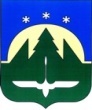 Муниципальное образованиеХанты-Мансийского автономного округа – ЮгрыГородской округ город Ханты-МансийскМуниципальное автономное дошкольное образовательное учреждение «Детский сад № 22 «Планета детства»(МАДОУ «Детский сад № 22 «Планета детства»)ПРИКАЗОб утверждении документации Службы психолого-медико-педагогического сопровождения детей с ОВЗ на 2018-2019 учебный год       В соответствии с законом Российской Федерации от 29.12.2012г. №273-ФЗ «Об образовании в Российской Федерации», в соответствии с приказом Департамента образования и молодежной политики Ханты-Мансийского автономного округа – Югры от 22.06.2016 года №1017, приказом Департамента образования Администрации города Ханты-Мансийска от 28.11.2016 года №862                                                 ПРИКАЗЫВАЮ:Утвердить:- Заключение психолого-медико-педагогического консилиума МАДОУ «Детский сад №22 «Планета детства» (приложение № 1);- Согласие родителя на обработку персональных данных ребенка (приложение №2);- Представление учителя-логопеда (приложение №3);- Представление учителя-дефектолога (приложение №4);- Представление педагога-психолога (приложение №5);- Представление воспитателя (приложение №6);- Социальное представление на семью ребенка от воспитателя (приложение №7);- Бланк заявления родителя (законного представителя) (приложение №8);- Форму выписки из медицинской карты ребенка (приложение №9).Утвердить состав постоянно действующих членов психолого-медико-педагогического консилиума МАДОУ «Детский сад №22 «Планета детства» на 2017-2018 учебный год (Приложение № 10).Утвердить План работы службы психолого-педагогического сопровождения на 2018-2019 учебный год (приложение №11).Ответственность за исполнение приказа возложить на заместителя заведующего по  воспитательной работе Роботу Н.Ю.Контроль за исполнением приказа оставляю за собой.  Заведующий МАДОУ                                                                          Е.В. Полякова С приказом ознакомлены:Приложение №10к приказу МАДОУ «Детский сад №22 «Планета детства»от 29.08.2018г.   № 211Состав постоянно действующих членов психолого-медико-педагогического консилиума МАДОУ «Детский сад №22 «Планета детства» на 2018-2019 учебный годРобота Н.Ю., заместитель заведующего по воспитательной работе, председатель консилиума;Робота К.Я., педагог-психолог, член консилиумаТеребей М.В., педагог-психолог, член консилиумаГусева О.В., учитель-дефектолог, член консилиумаРуднева А.Д., педагог-психолог, член консилиумаСавельева Г.А., учитель-логопед, член консилиумаДмитриева О.А., учитель-логопед, член консилиумаФранк Е.О., учитель-логопед, член консилиумаНомер документаДата составления21129.08.2018№ п/пФИО работникаДолжность ПодписьДата ознакомленияФранк Е.О.Учитель-логопедТеребей М.В.Педагог-психологСавельева Г.А.Учитель-логопедРобота К.Я.Педагог-психологРуднева А.Д.Педагог-психологДмитриева О.А.Учитель-логопедГусева О.В.Учитель-дефектологРобота Н.Ю.Заместитель заведующего по ВР